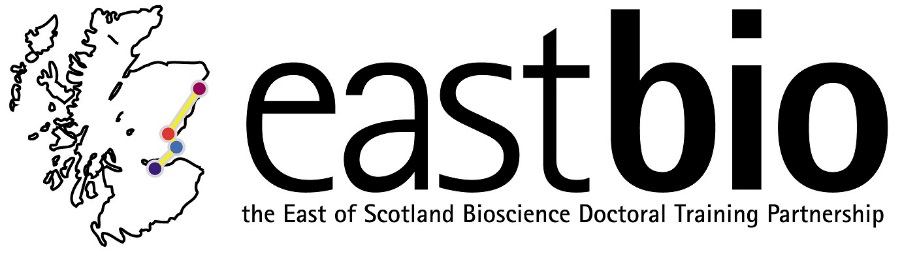 3rd EASTBIO AFS Thematic Meeting“Climate Change”Zoology Building, Old Aberdeen, University of Aberdeen15th May 2018 Campus map: https://www.abdn.ac.uk/about/campus/maps/view/52/Provisional Timetable11:00am - 11:15am - Arrival and coffee. Students will be welcomed at the Zoology Reception.11:15am – Talk: Climate change and fish11:45am – Talk: Climate change and plants 12:15pm – Talk: Modelling responses to climate change1:00pm - Lunch 2:00pm - Gardens tour: Cruickshank Gardens and greenhouses. A provisional tour has been booked around the Zoology museum should it rain.  2:30pm – Final speaker on climate change TBC3:00pm – Climate change quiz and concluding remarks. 3:30 pm- FinishTravel: The Zoology Building can be easily reached by the 8, 18 and 19 bus services, operated by First Aberdeen buses.  Similarly, it may be easiest sharing a taxi from the station that takes 8 minutes. 